Pendataan Calon Penerima BeasiswaNama	: __________________________		NIM/ Semester	: _____________________________Fak/Jur	: __________________________		No. Ponsel	: _____________________________Dokumen Persyaratan  yang  harus disiapkan mahasiswa untuk mendaftar Program Beasiswa Tahun 2017Cirebon,............................2017Kepala Sub-bagian Kemahasiswaan			MahasiswaM.	................................................NIP 19740729 200312 1 002					NIMPendataan Calon Penerima BeasiswaNama	: __________________________	 	NIM/ Semester	: _____________________________Fak/Jur	: __________________________		No. Ponsel	: _____________________________Dokumen Persyaratan  yang  harus disiapkan  mahasiswa untuk mendaftar program Beasiswa Tahun 2017Cirebon, ...............................2017Kepala Sub-bagian Kemahasiswaan			Petugasaefudin Zuhri, S.Ag., MM.									................................................NIP 19740729 200312 1 002					NIPPerihal		: Permohonan Bantuan BeasiswaKepadaYth. Bapak RektorIAIN Syekh Nurjati CirebonDiCirebonAssalamu’alaikum warahmatullahi wabarakatuhYang bertanda tangan di bawah ini, saya :Nama			: ________________________________________Tempat/ Tgl. Lahir	: ________________________________________NIM/ Semester	: ________________________________________Fakultas/ Jurusan	: ________________________________________Alamat	 (Sesuai KTP)	: ________________________________________			: ________________________________________Nomor Ponsel		: ________________________________________Dengan ini bermaksud mengajukan Bantuan Program Beasiswa Prestasi Akademik  Tahun 2017. Bersama ini kami lampirkan dokumen persyaratan sebagai berikut : Formulir Pendataan Beasiswa;Surat Keterangan aktif kuliah dari Wakil Dekan III;Surat Rekomendasi dari Ketua Jurusan;Surat Pernyataan sedang tidak menerima beasiswa dari pihak manapun;Pas Photo dengan Background Merah Ukuran 3x4 @ 1 Lembar ;Foto copy Bukti Pembayaran UKT;Foto Copy KTM dan KTP di copy dalam 1 lembar menggunakan kertas f4;Rekap Indeks Prestasi Komulatif (IPK);Melampirkan Sertifikat PPTQ yang sudah dilegalisir;Melampirkan Sertifikat/Piagam Prestasi Non Akademik Jika adaDemikian permohonan ini saya buat, besar harapan saya untuk memperoleh bantuan beasiswa bagi pendidikan saya. Atas perhatian dan berkenan Bapak, saya haturkan terimakasih.Wassalamu’alaikum warahmatullahCirebon,Pemohon/Mahasiswa.................................................NIMKEMENTERIAN AGAMA RI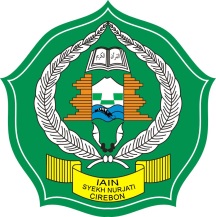 INSTITUT AGAMA ISLAM NEGERI ( IAIN )SYEKH NURJATI CIREBONFAKULTAS ILMU TARBIYAH DAN KEGURUAN (CONTOH)Alamat: Jl. PerjuanganBy Pass SunyaragiTelp. (0231) 481264 Faks. (0231) 489926 Cirebon 45132Website: web.syekhnurjati.ac.id E-mail: info@syekhnurjati.ac.idSURAT KETERANGAN                                               Nomor : Yang bertanda tangan di bawah ini Dekan Fakultas .......................... Institut Agama Islam Negeri Syekh Nurjati Cirebon, dengan ini menerangkan bahwa :Nama			: ____________________________________________________Tempat/ Tgl. Lahir	: ____________________________________________________NIM/ Semester	: ____________________________________________________Fakultas /Jurusan	: ____________________________________________________IPK			: ____________________________________________________Alamat	 (Sesuai KTP)	: ____________________________________________________			: ____________________________________________________Nomor Ponsel		: ____________________________________________________adalah benar mahasiswa yang sedang mengikuti pendidikan dan terdaftar aktif dan berkelakuan baik tidak pernah melanggar kode etik mahasiswa dan tindak pidana, serta memenuhi persyaratan untuk mengajukan bantuan beasiswa.Demikian keterangan ini dibuat untuk dipergunakan sebagaimana mestinya, dan kepada yang berkepentingan harap menjadi maklum adanya.Cirebon, ........................2017a.n. 	Dekan,Wakil Dekan III(Nama dan NIP di ketik).................................................NIP 19740729 200312 1 002					NIP .......................................KEMENTERIAN AGAMA RIINSTITUT AGAMA ISLAM NEGERI ( IAIN )SYEKH NURJATI CIREBONFAKULTAS ILMU TARBIYAH DAN KEGURUAN (CONTOH)Alamat: Jl. PerjuanganBy Pass SunyaragiTelp. (0231) 481264 Faks. (0231) 489926 Cirebon 45132Website: web.syekhnurjati.ac.id E-mail: info@syekhnurjati.ac.idSURAT REKOMENDASI         Nomor :Yang bertanda tangan di bawah ini, Dekan Fakultas ..................... Institut Agama Islam Negeri Syekh Nurjati Cirebon, dengan ini memberikan rekomendasi kepada :Nama			: ____________________________________________________Tempat/ Tgl. Lahir	: ____________________________________________________NIM/ Semester	: ____________________________________________________Fakultas/ Jurusan	: ____________________________________________________Alamat	 (Sesuai KTP)	: ____________________________________________________			: ____________________________________________________Nomor Ponsel		: ____________________________________________________Untuk diajukan menjadi Penerima Bantuan Program Beasiswa Prestasi dan Tahfidz Al-Qur’an. Rekomendasi ini diberikan berdasarkan pertimbangan Ketua Jurusan:	Nama			: ___________________________________________________	N I P			: ___________________________________________________Jabatan			: ___________________________________________________Demikian Surat Rekomendasi ini dibuat, agar dapat dipergunakan sebagaimana mestinya, dan kepada yang berkepentingan harap menjadi maklum adanya.Cirebon, ......................2017a.n. 	Dekan,Ketua Jurusan,(Nama dan NIP di ketik).................................................NIP 19740729 200312 1 002					NIP .......................................SURAT PERNYATAANSaya yang bertanda tangan di bawah ini :Nama			: _________________________________________________Tempat/Tgl. Lahir	: _________________________________________________	NIM/Semester		: _________________________________________________	Fakultas/ Jurusan	: _________________________________________________	Alamat (Sesuai KTP)	: _________________________________________________				: _________________________________________________Nomor KTP		: _________________________________________________Nama Ibu Kandung	: _________________________________________________Nomor Ponsel		: _________________________________________________	Dengan ini menyatakan bahwa:Saya pada saat/tahun ini tidak sedang atau akan menjadi penerima beasiswa dari manapun;Saya tidak akan pindah jurusan, fakultas atau pun keluar dari IAIN Syekh Nurjati Cirebon;Saya tidak sedang mengajukan cuti dan atau dalam proses cuti;Selama menerima beasiswa saya akan mentaati peraturan yang di tetapkan IAIN Syekh Nurjati Cirebon dan tidak akan atau melakukan tindakan yang melanggar kode etik mahasiswa dan tindak pidana;Apabila saya melanggar ketentuan dan ketetapan sebagaimana yang tertulis pada poin 1 sampai dengan 4, Maka saya siap mengembalikan uang beasiswa yang sudah saya terima itu kepada Negara melalui Satker IAIN Syekh Nurjati Cirebon selaku pihak yang telah memberikan beasiswa kepada saya.Demikian surat pernyataan ini saya buat dalam keadaan sehat dan sadar tanpa paksaan dari pihak manapun. Mengetahui						 	Cirebon, Kasubbag Kemahasiswaan & Alumni			Yang Membuat PernyataaDody Dahwana Putra, SEI.MAB		                         ______________________NIP. 19810814 200604 1 004                                                	 NIM						CEKDOKUMEN PERSYARATANKETSurat Permohonan Bantuan BeasiswaFormulir Pendataan Baesiswa;Surat Keterangan Kelakuan Baik dan Aktif Kuliah dari Wakil Dekan III;Surat Rekomendasi dari Ketua Jurusan;Surat Pernyataan sedang tidak menerima beasiswa dari pihak manapun;Foto Copy bukti pembayaran UKT;Pas foto 3x4 @2 lembar ditempel di formulir & surat permohonanFoto Copy Indeks Prestasi Komulatif (IPK) dari Jurusan Masing - masing;Foto Copy KTM, KTP di Copy dalam 1 lembar Kertas HVS F4;Foto Copy Sertifikat PPTQ yang sudah dilegalisir;Piagam  Akademik dan Non Akademik selama menjadi mahasiswa;CEKDOKUMEN PERSYARATANKETSurat Permohonan Bantuan BeasiswaFormulir Pendataan Baesiswa;Surat Keterangan Kelakuan Baik dan Aktif Kuliah dari Wakil Dekan III Surat Rekomendasi dari Ketua Jurusan;Surat Pernyataan sedang tidak menerima beasiswa dari pihak manapun;Foto Copy bukti pembayaran UKT;Pas foto 3x4 @2 lembar ditempel di formulir & surat permohonan;Foto Copy Indeks Prestasi Komulatif (IPK) dari Jurusan Masing - masingFoto Copy KTM, KTP di Copy dalam 1 lembar Kertas HVS F4;Foto Copy Sertifikat PPTQ yang sudah dilegalisir Piagam  Akademik dan Non Akademik selama menjadi mahasiswa;